Name: _____________________________________	Table #: ________Period: ______Date: ______6.5A Analyzing and Sketching Graphs_ClassworkObjective: analyze the relationship between two quantities using graphs; sketch graphs to represent the relationship between two quantities. CC.SS.8.F.5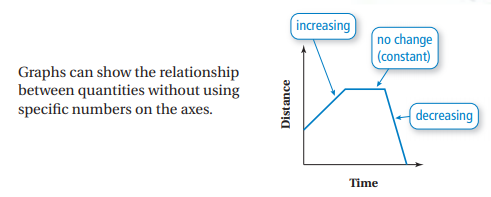 BACK EXAMPLE 1: 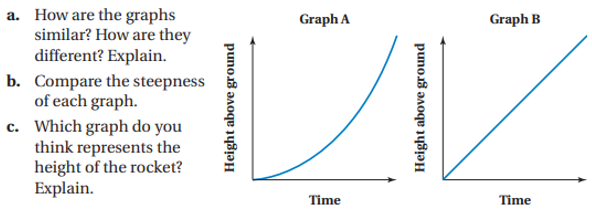 a.b.c.EXAMPLE 2: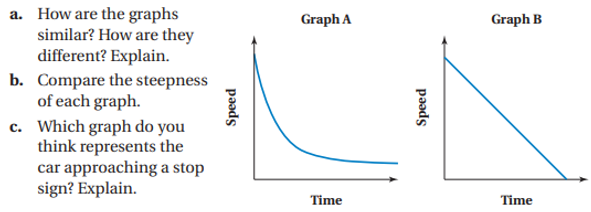 a.b.c.EXAMPLE 3: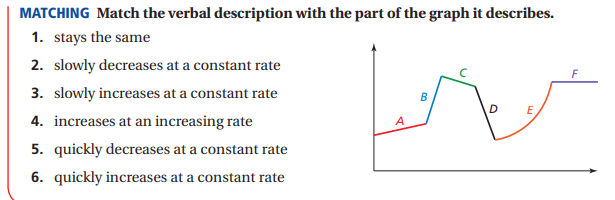 EXAMPLE 3:EXAMPLE 4: Matching Situations to Graphs – You are riding your bike. Match each situation with the appropriate graph. Explain your reasoning. 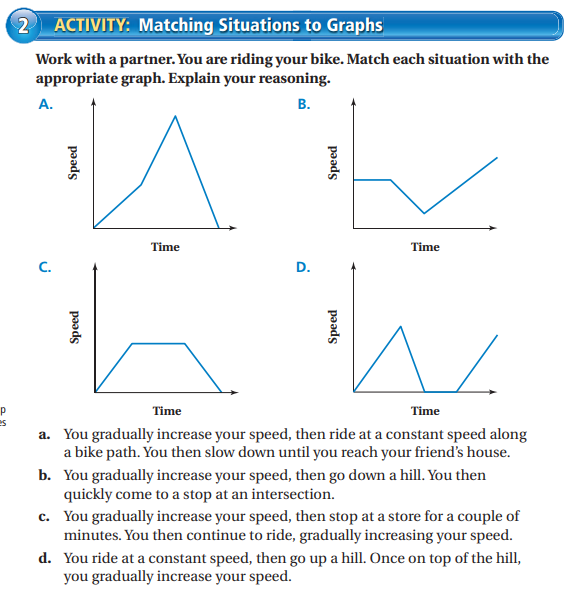 YOU TRY! Match the correct graph to the correct scenario. Write the answer in the circle. 